КРЕМЕНЧУЦЬКА РАЙОННА РАДА   ПОЛТАВСЬКОЇ ОБЛАСТІ(третя  сесія  восьмого скликання)РІШЕННЯвід   24      грудня   2020р.                                                м. Кременчук    Відповідно до Конституції України, статті 43 Закону України «Про місцеве самоврядування в Україні», враховуючи висновки постійної комісії районної ради з питань бюджету, соціально-економічного розвитку, регуляторної політики та інвестиційної діяльності, постійної комісії з питань самоврядування, адміністративно-територіального устрою, депутатської діяльності та етики, законності, правопорядку та боротьби з корупцією,районна рада вирішила:1. Внести зміни до районної комплексної Програми «Профілактики правопорушень на 2017 – 2020 роки», а саме:1.1. У розділі IV «Напрями діяльності та заходи програми» (додаток 2):- у пункті 9 таблиці у стовпчику «Орієнтовні обсяги фінансування (вартість) грн» на 2020 рік замість суми 5000 записати «10000».- у пункті 15 таблиці у стовпчику «Орієнтовні обсяги фінансування (вартість) грн» на 2020 рік суму 5000 виключити.2. Контроль за виконанням рішення покласти на постійну комісію районної ради з питань бюджету, соціально-економічного розвитку, регуляторної політики та інвестиційної діяльності, постійну комісію з питань самоврядування, адміністративно-територіального устрою, депутатської діяльності та етики, законності, правопорядку та боротьби з корупцією.Голова    районної ради                                                                      Антон  САМАРКІН       Додаток 1до рішення третьої сесії Кременчуцької районної ради восьмого скликання															            від  24  грудня  2020 року «Про внесення змін до районної комплексної Програми «Профілактики правопорушень на 2017 – 2020 роки»Зміни до пунктів 9,15 розділу IV таблиці «Напрями діяльності та заходи програми»:2                                                                                                                                                                                Продовження таблиці                    Заступник голови           Кременчуцької районної ради                                                                                                           Дмитро КОЛОТІЄВСЬКИЙПро    внесення   змін    до районної комплексної Програми «Профілактики правопорушень на 2017 – 2020 роки»№Перелік заходів Програми  Строк виконання заходуВиконавціДжерела фінансу-ванняОрієнтовні обсяги фінансування (вартість). грн..Орієнтовні обсяги фінансування (вартість). грн..Орієнтовні обсяги фінансування (вартість). грн..Орієнтовні обсяги фінансування (вартість). грн..Орієнтовні обсяги фінансування (вартість). грн..Орієнтовні обсяги фінансування (вартість). грн..Орієнтовні обсяги фінансування (вартість). грн..Очікуваний результат№Перелік заходів Програми  Строк виконання заходуВиконавціДжерела фінансу-вання201720182018201920192020202012345666666679.Оперативне реагування на підтримання громадського порядку та безпеки громадян. Виїзди в населені пункти району, робота груп швидкого реагування (придбання паливно-мастильних матеріалів, амортизація транспортних засобів)Протягом 2017-2020 роківКременчуцьке районне відділення поліції Кременчуцького відділу поліції ГУНП в Полтавській області,громадська приймальня при райдержадміністрації,органи місцевого самоврядуванняРайонний бюджетУ межах бюджетних призначеньУ межах бюджетних призначеньУ межах бюджетних призначеньУ межах бюджетних призначень10000 10000 Удосконалення системи профілактики правопорушень та злочинів, удосконалення інформаційної взаємодії, посилення ефективності охорони громадського порядкуУдосконалення системи профілактики правопорушень та злочинів, удосконалення інформаційної взаємодії, посилення ефективності охорони громадського порядку15.Здійснення заходів щодо забезпечення підвищення рівня правової освіти населення, громадської правосвідомості, формування негативного ставлення до протиправних діянь з використанням соціальної реклами, спрямованої на профілактику правопорушень та безпеку дорожнього руху.   Пропаганда безпеки дорожнього руху в засобах масової інформації, видання тематичної літератури, друкованої продукції з питань безпеки дорожнього руху (інформаційні листівки, пам’ятки, буклети, тощо).Протягом 2017-2020 роківКременчуцьке районне відділення поліції Кременчуцького відділу поліції ГУНП в Полтавській областіРайонний бюджетУ межах бюджетних призначеньУ межах бюджетних призначеньУ межах бюджетних призначень-Удосконалення    системи профілактики правопорушень та злочинів, удосконалення інформаційної взаємодії, посилення ефективності охорони громадського порядку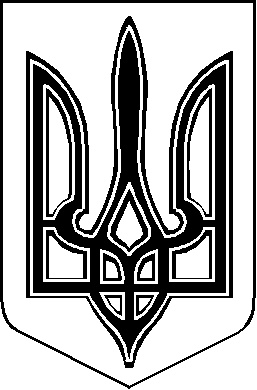 